LFK QC WS 2014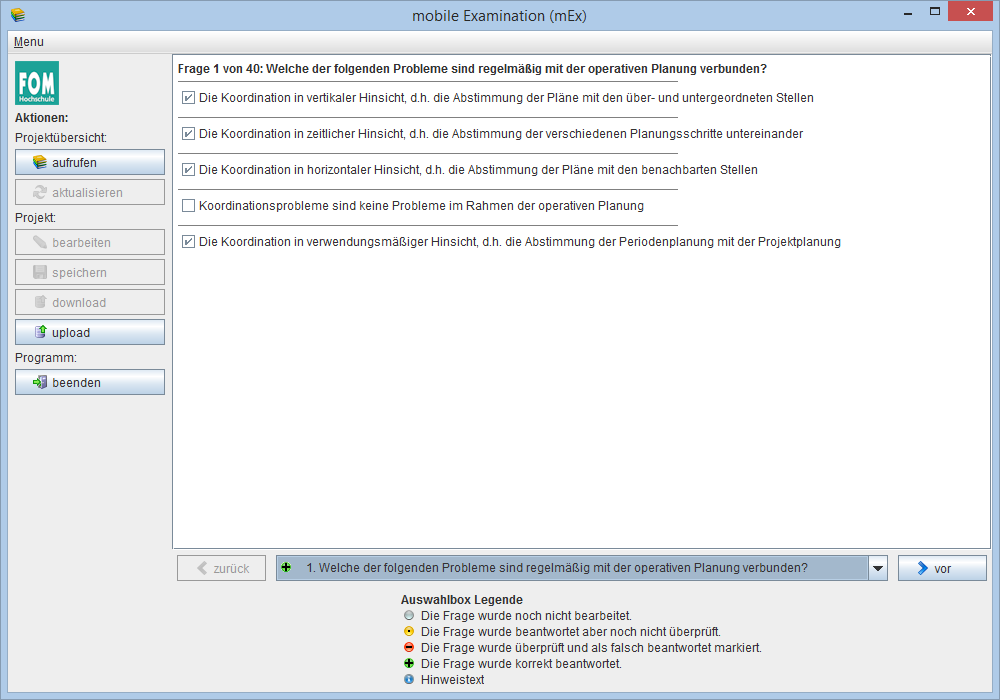 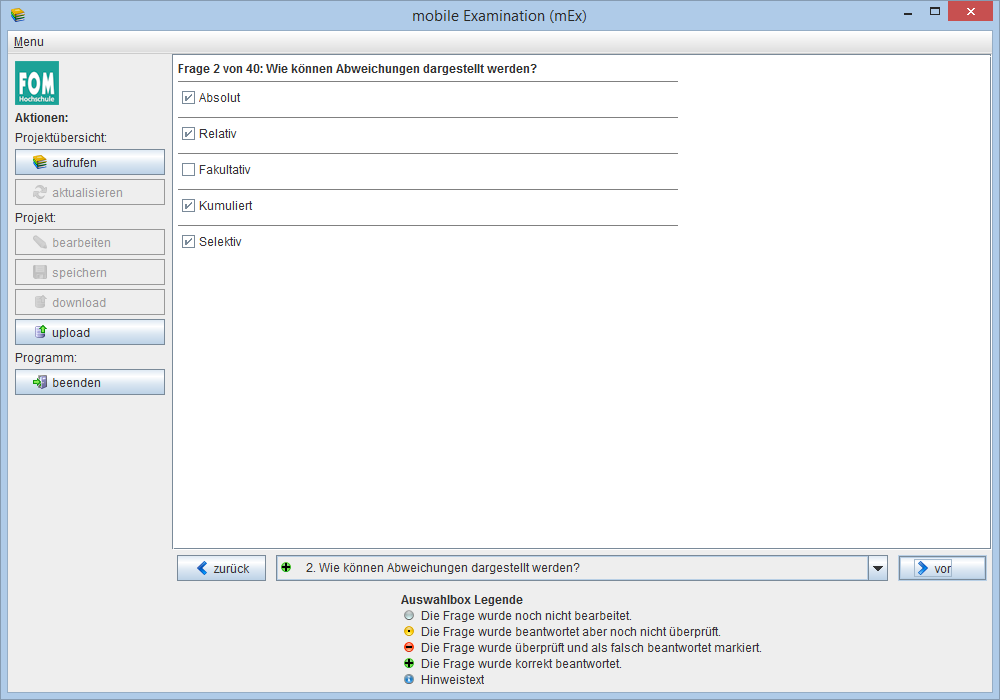 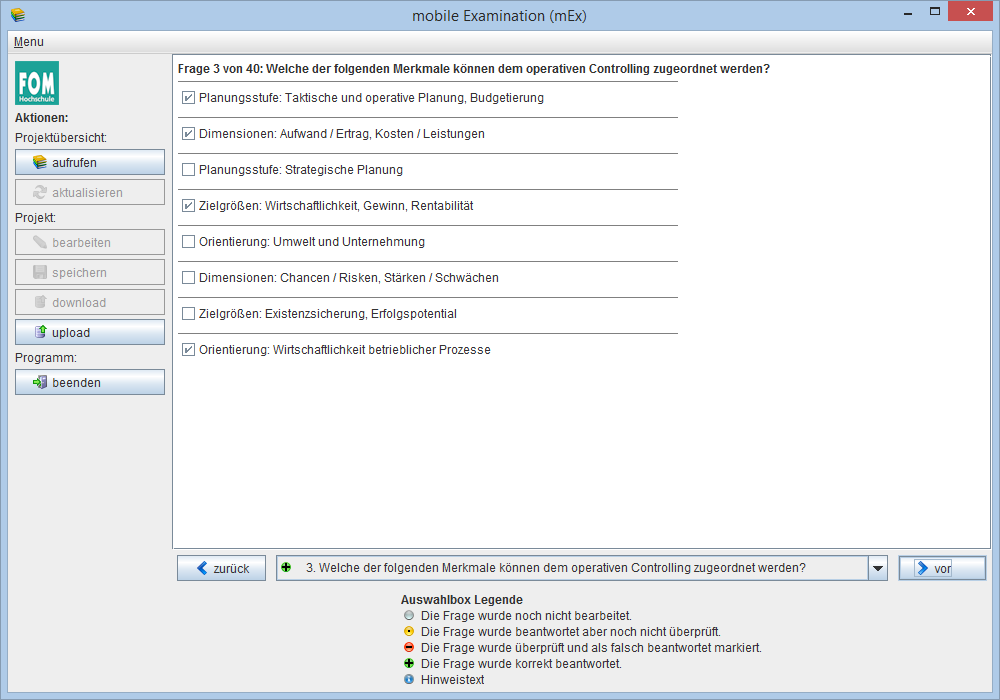 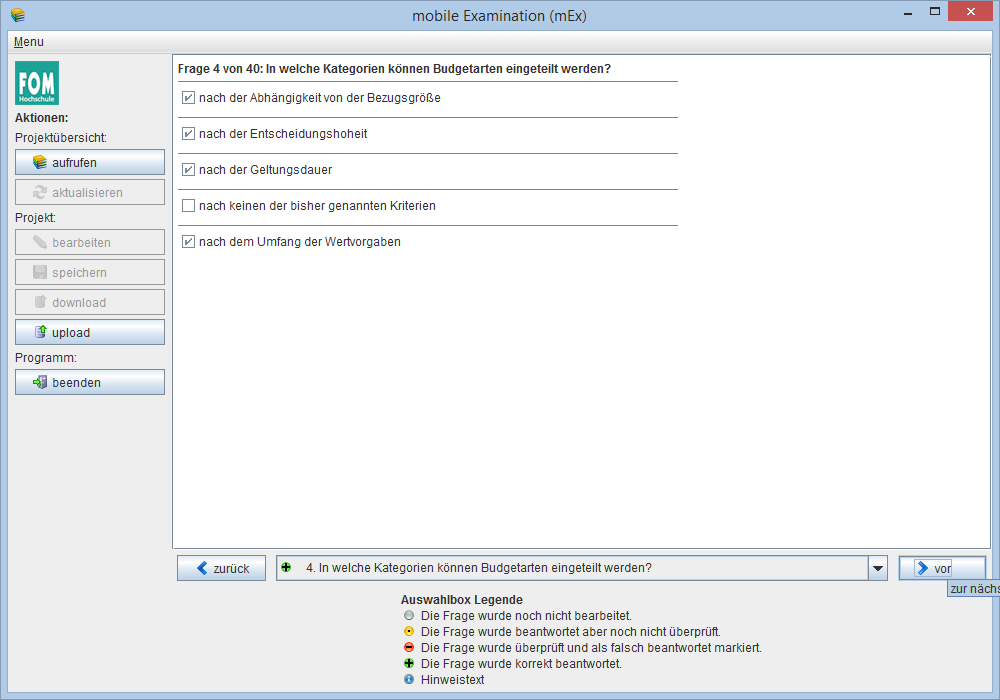 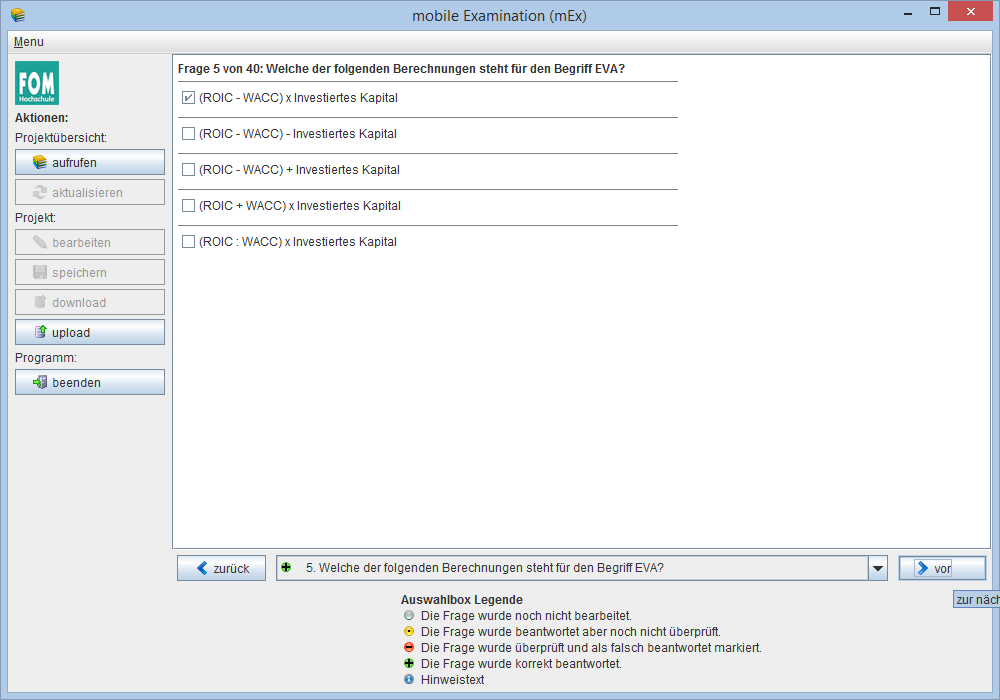 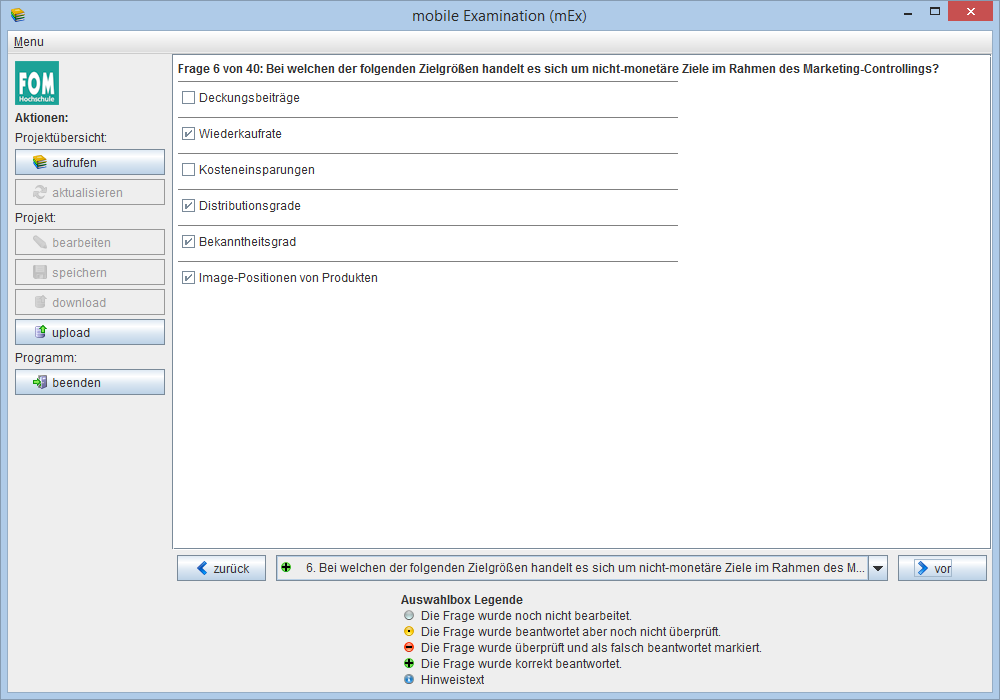 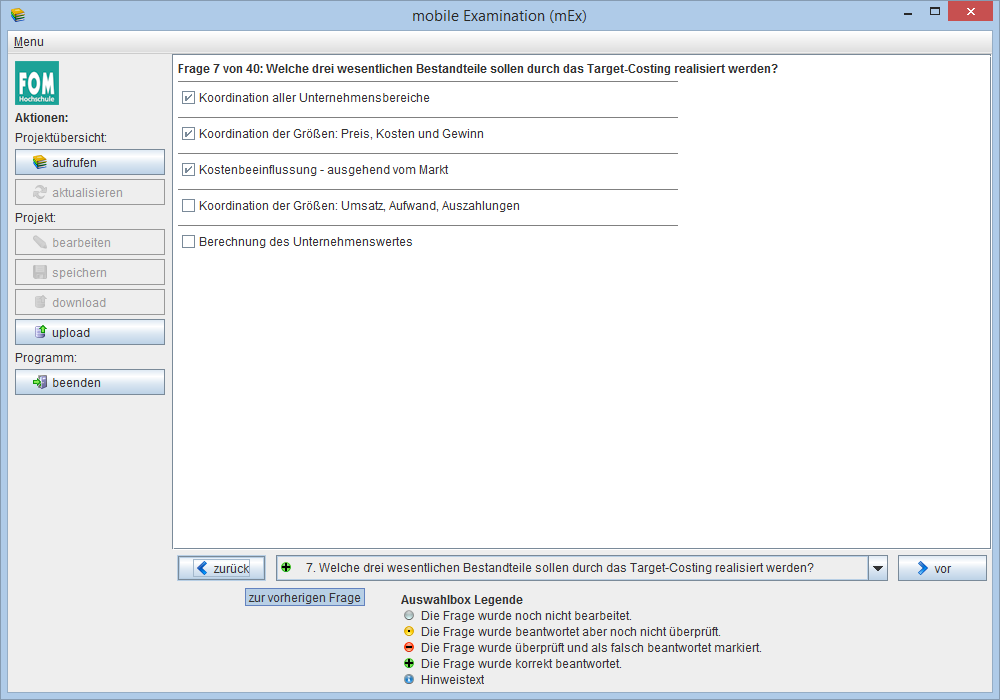 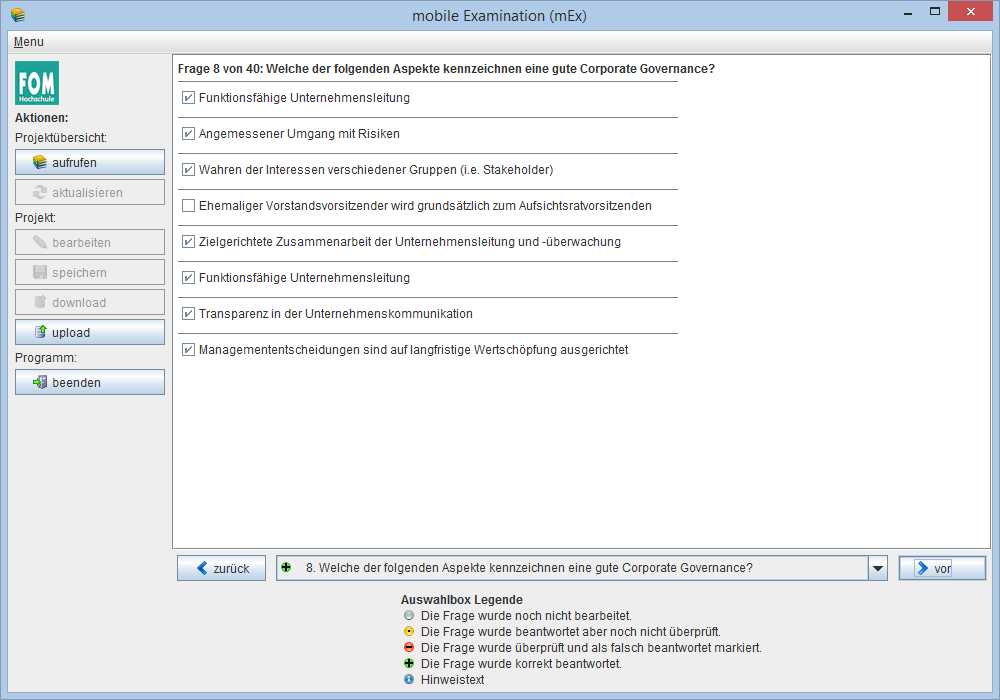 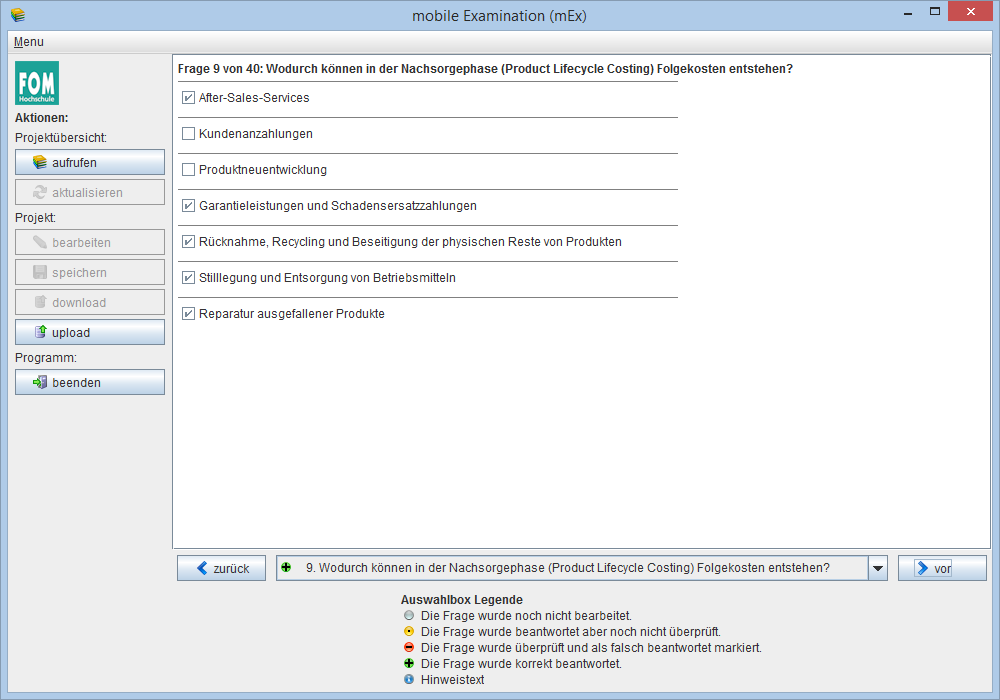 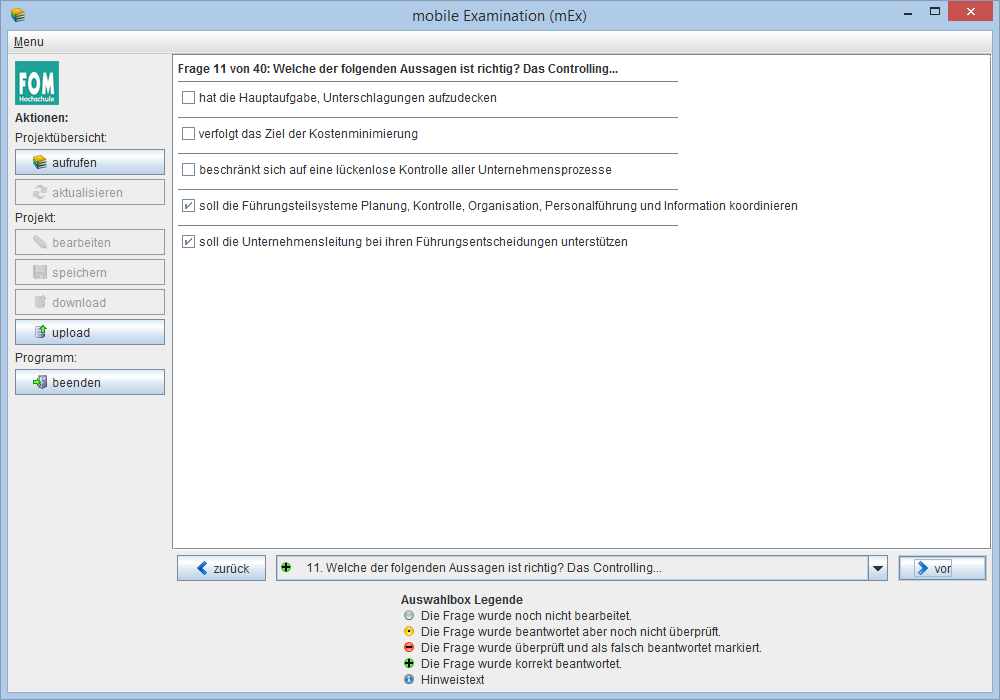 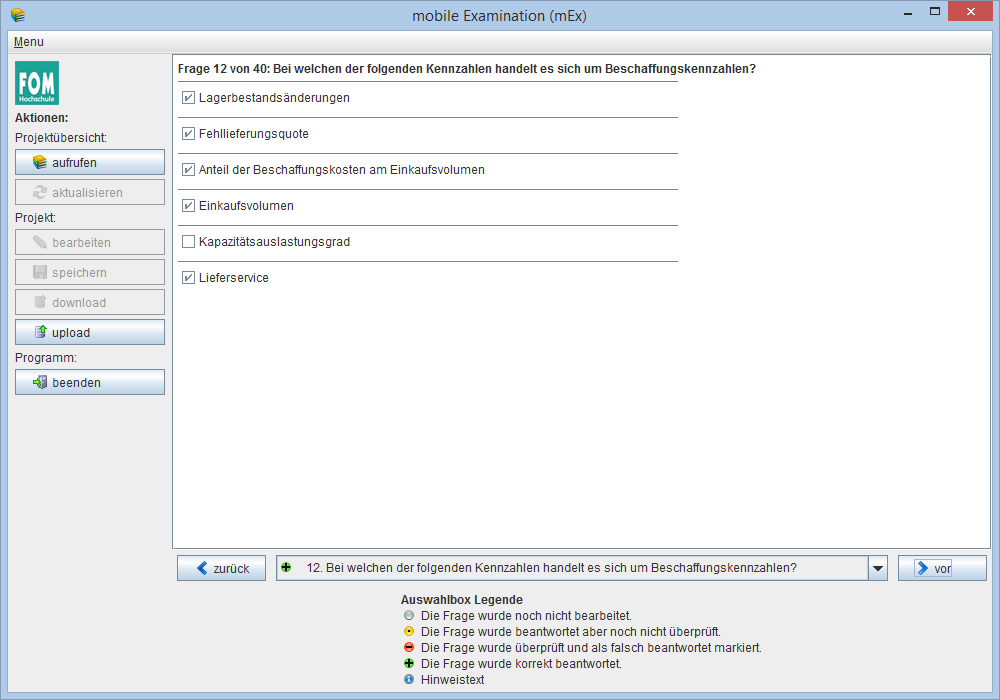 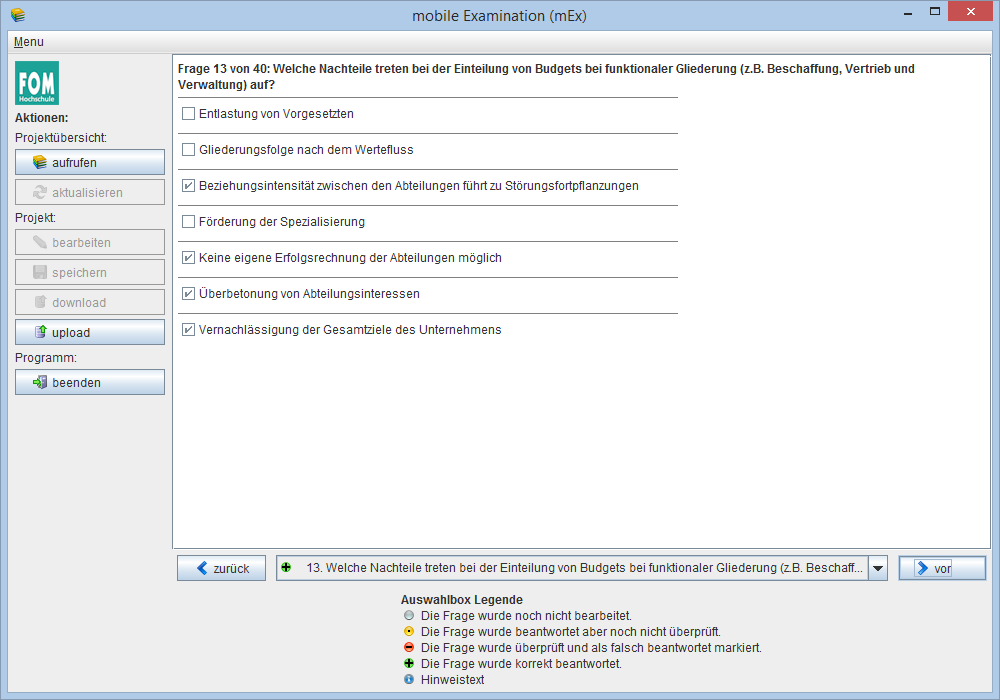 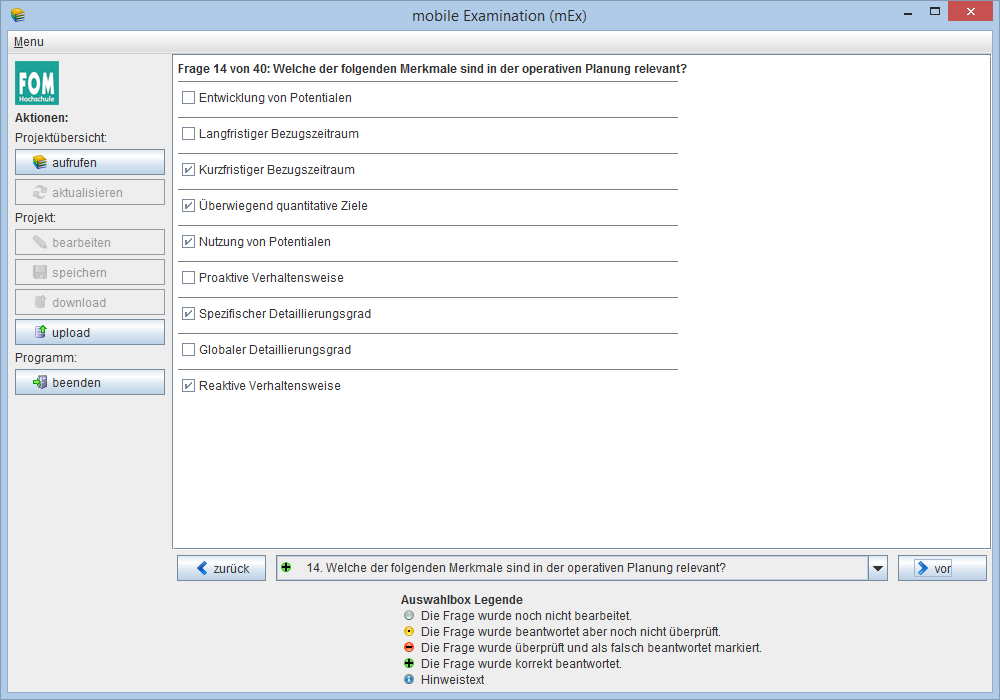 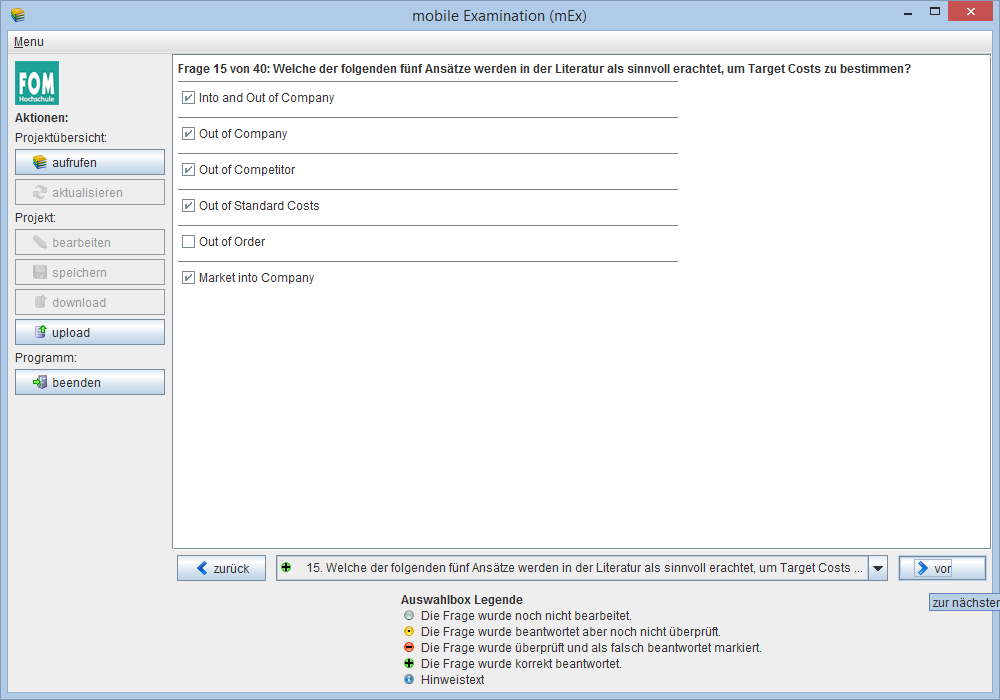 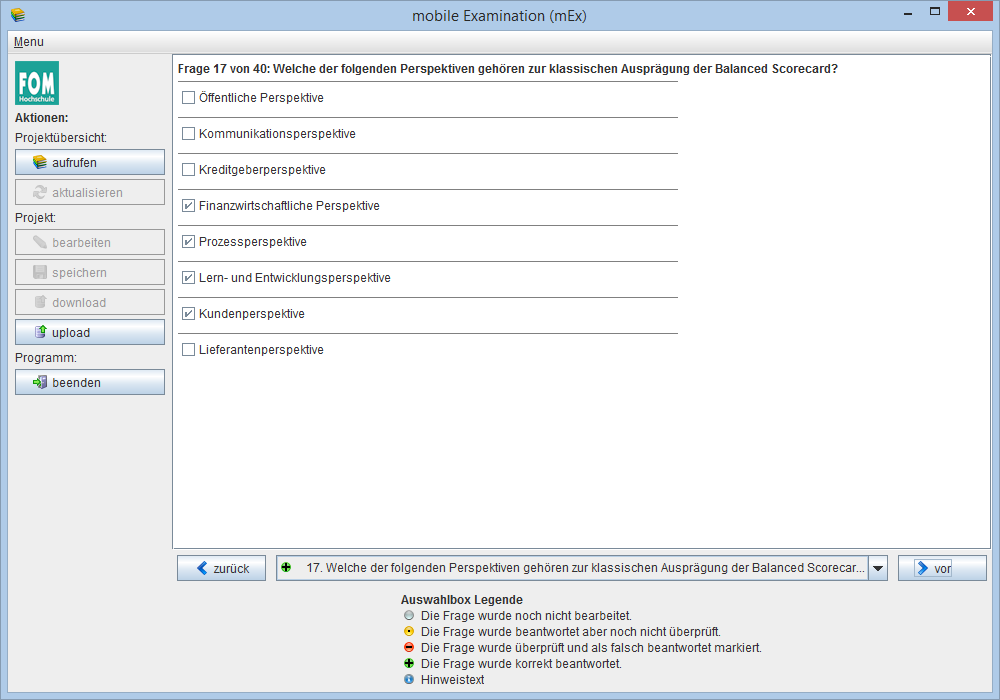 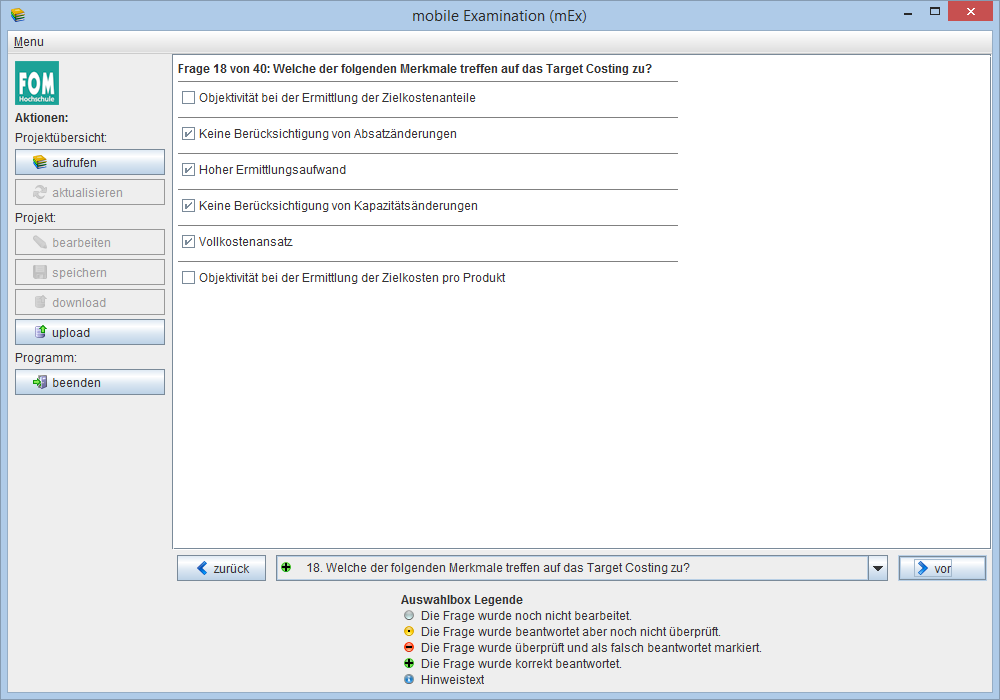 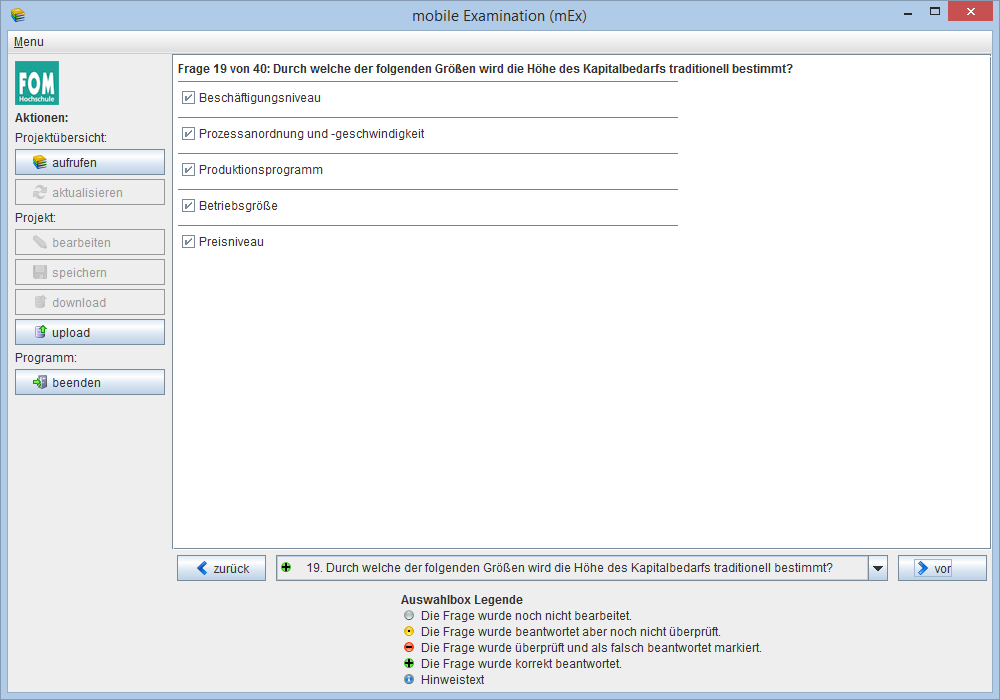 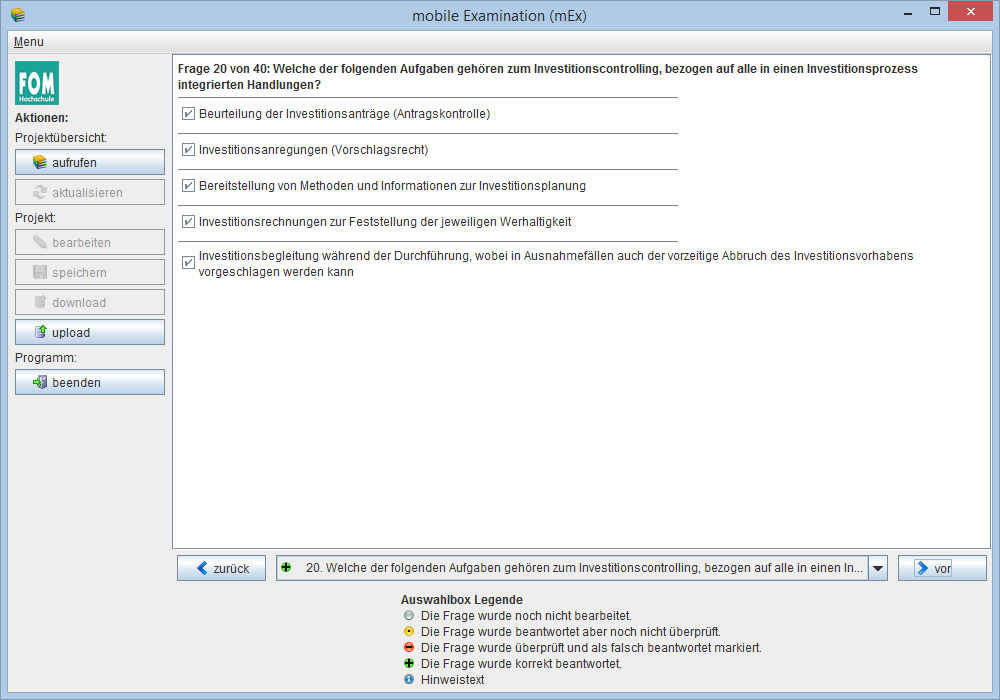 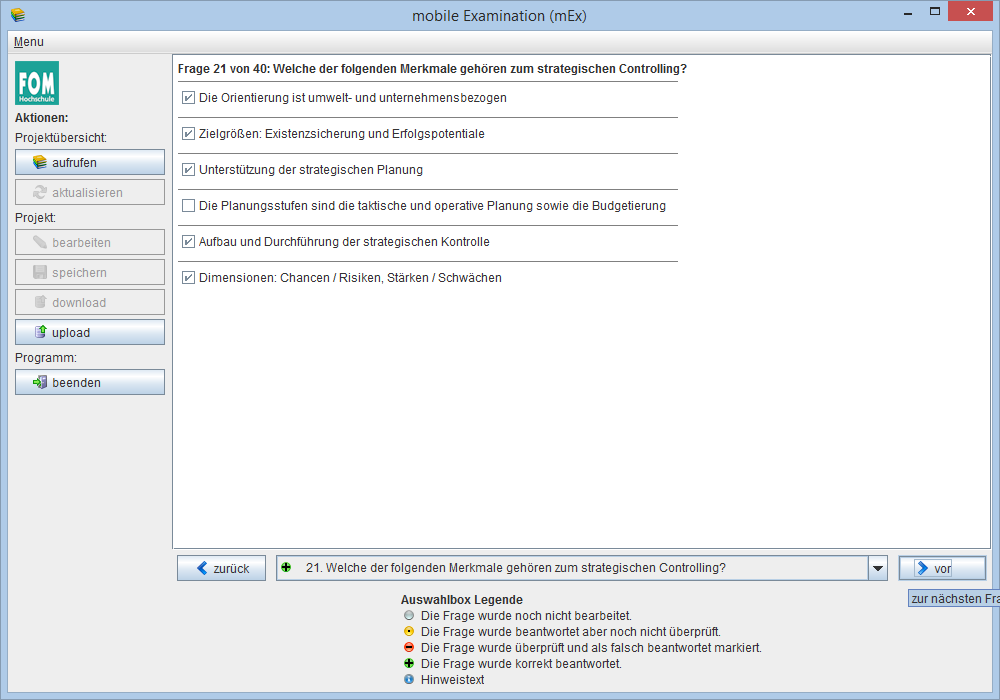 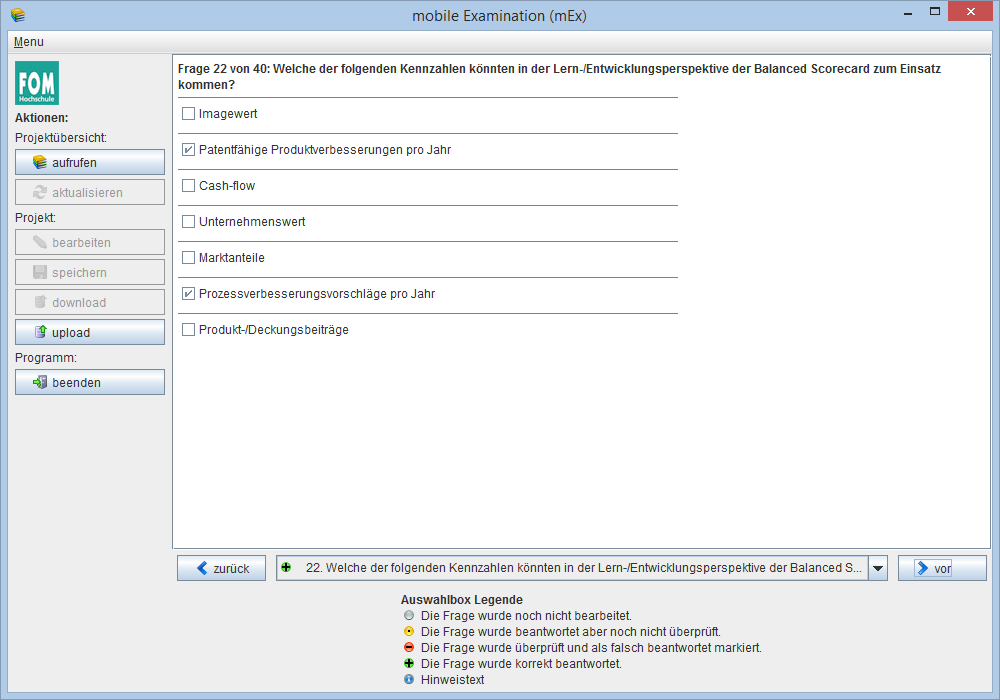 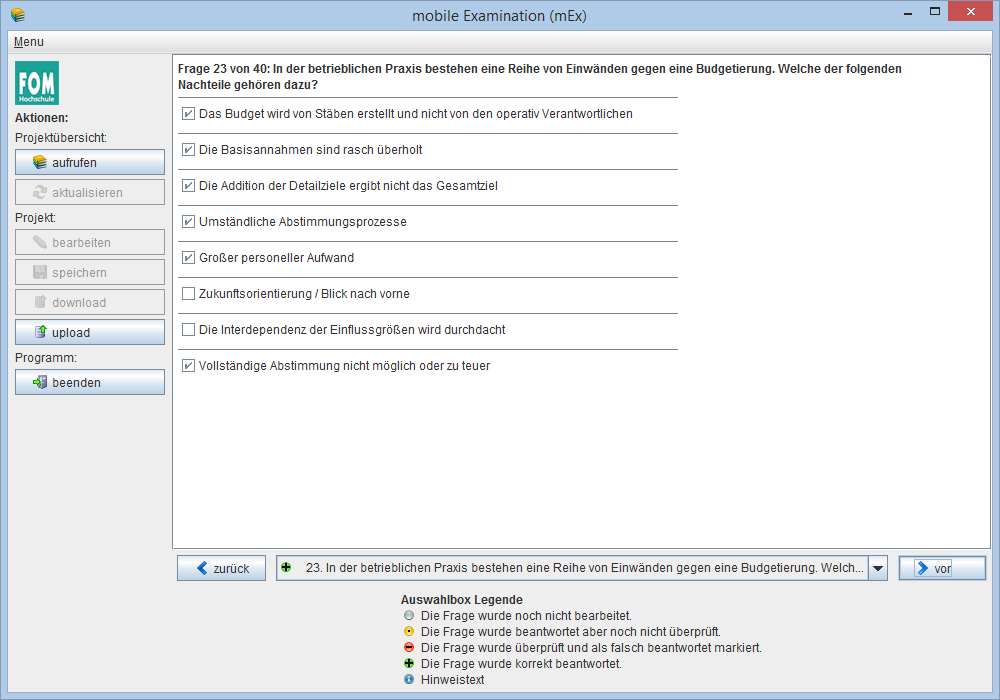 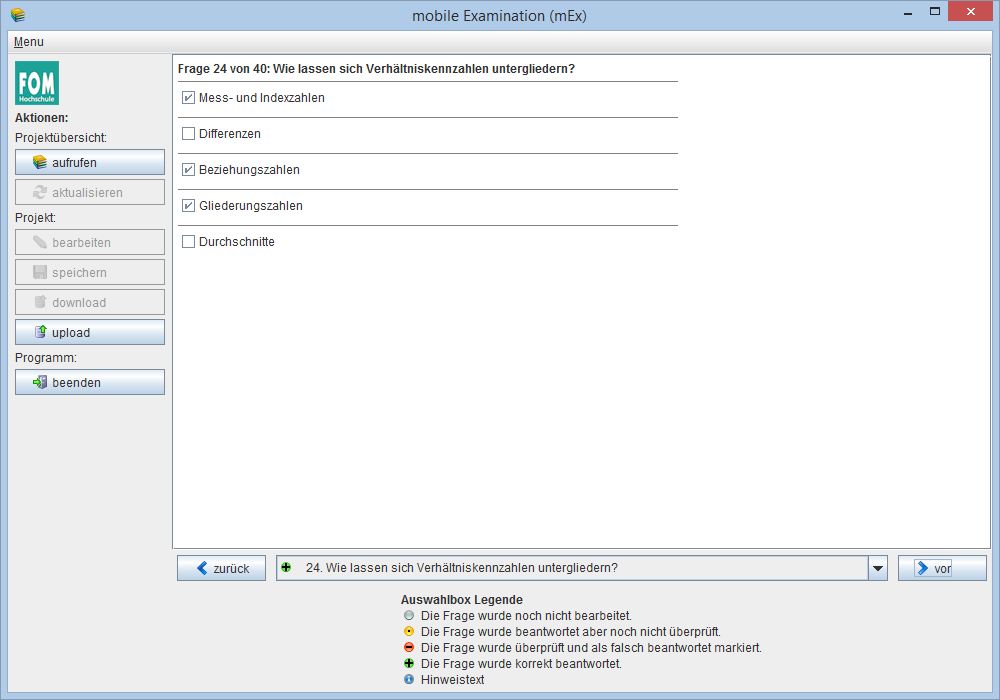 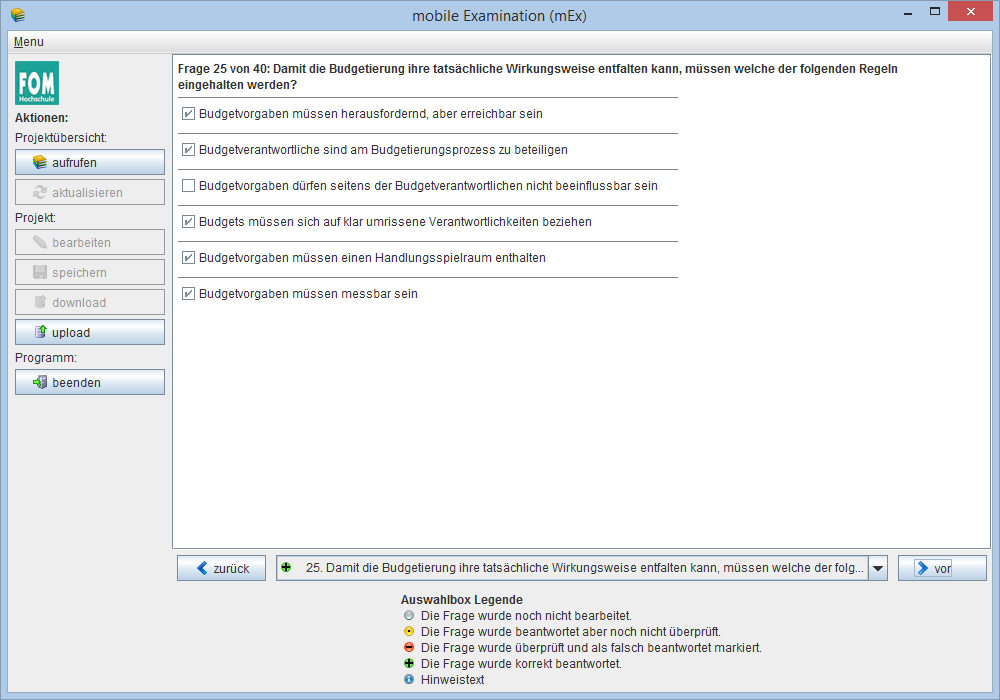 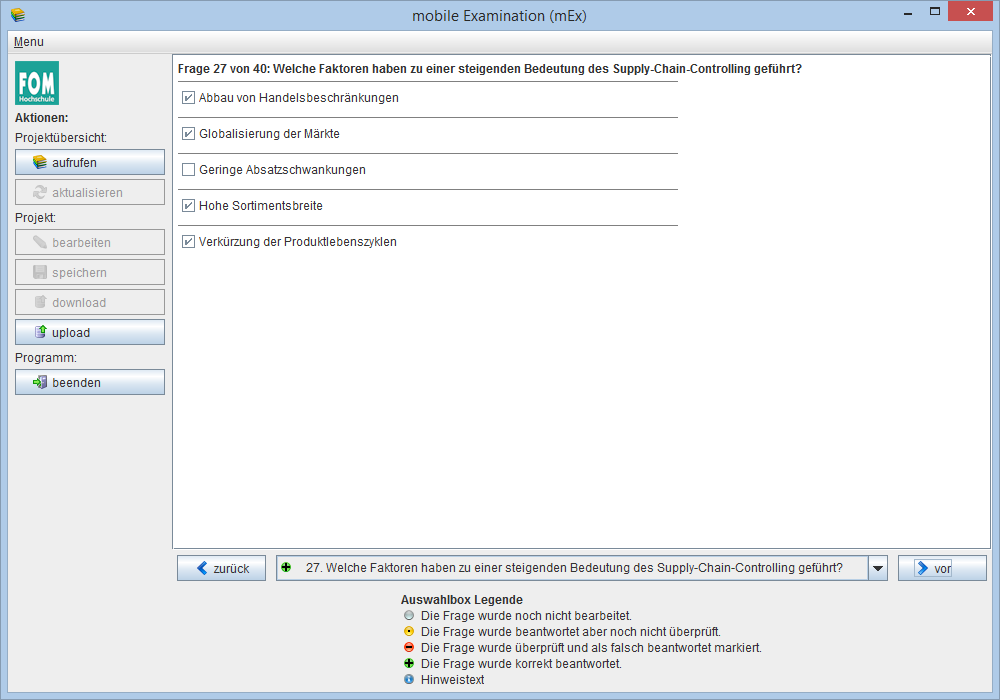 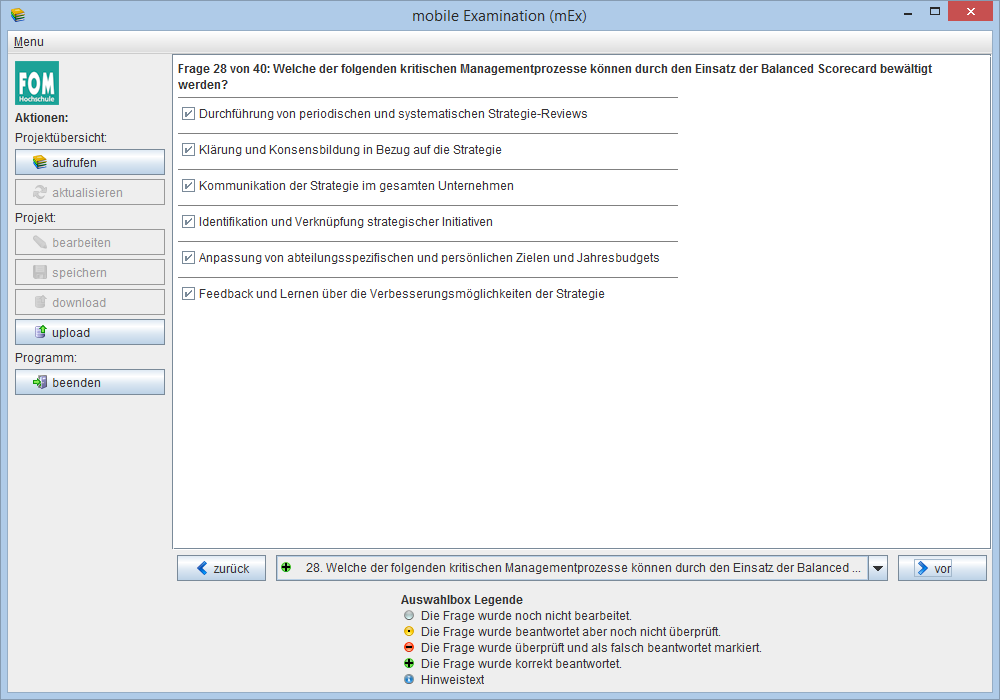 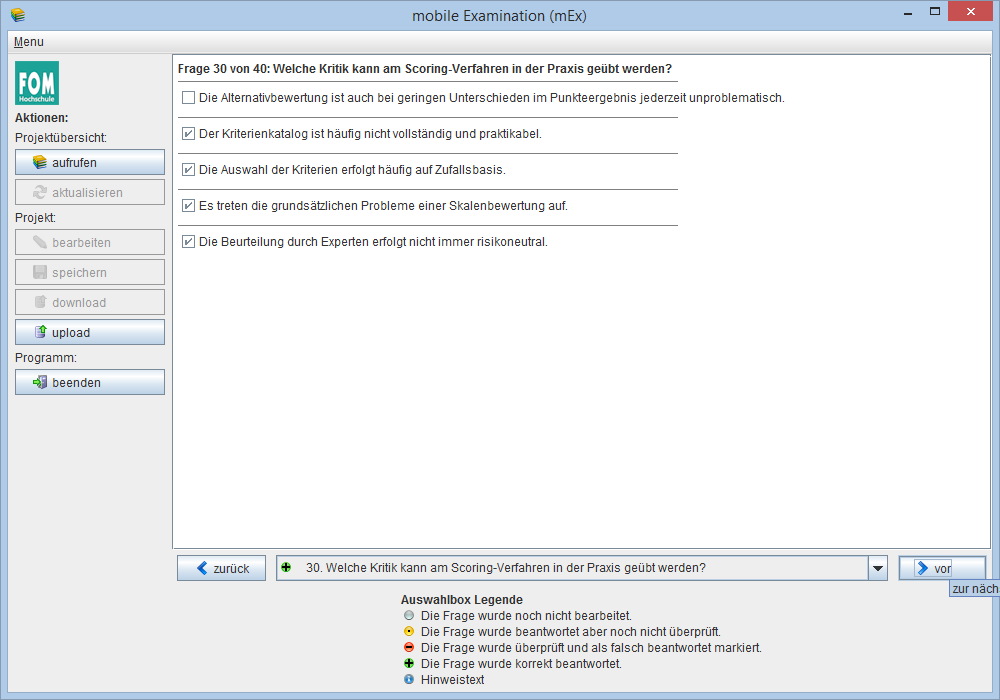 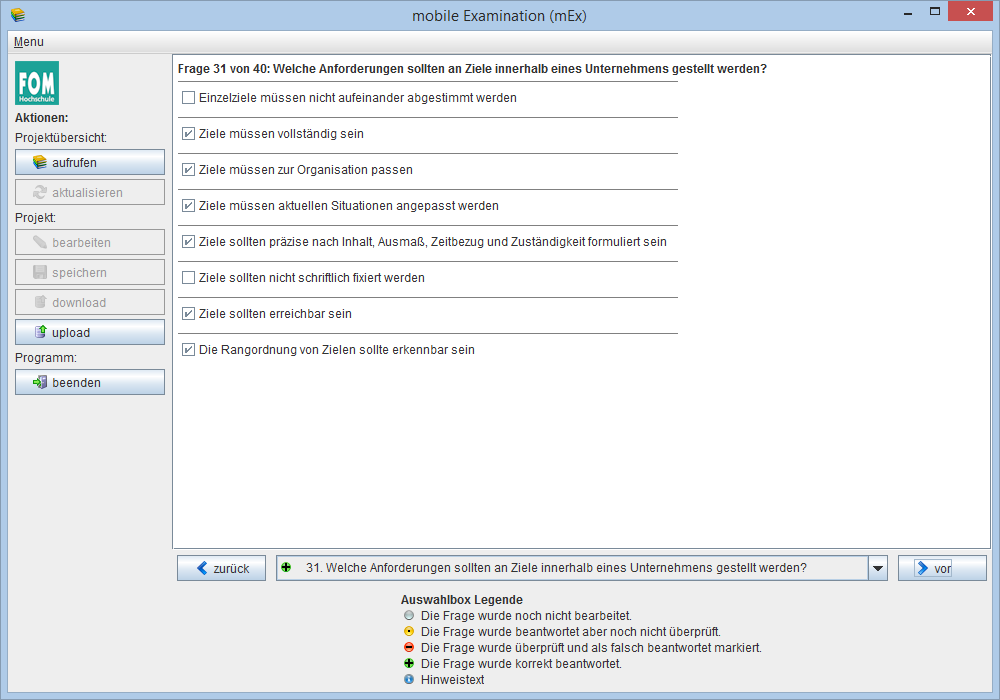 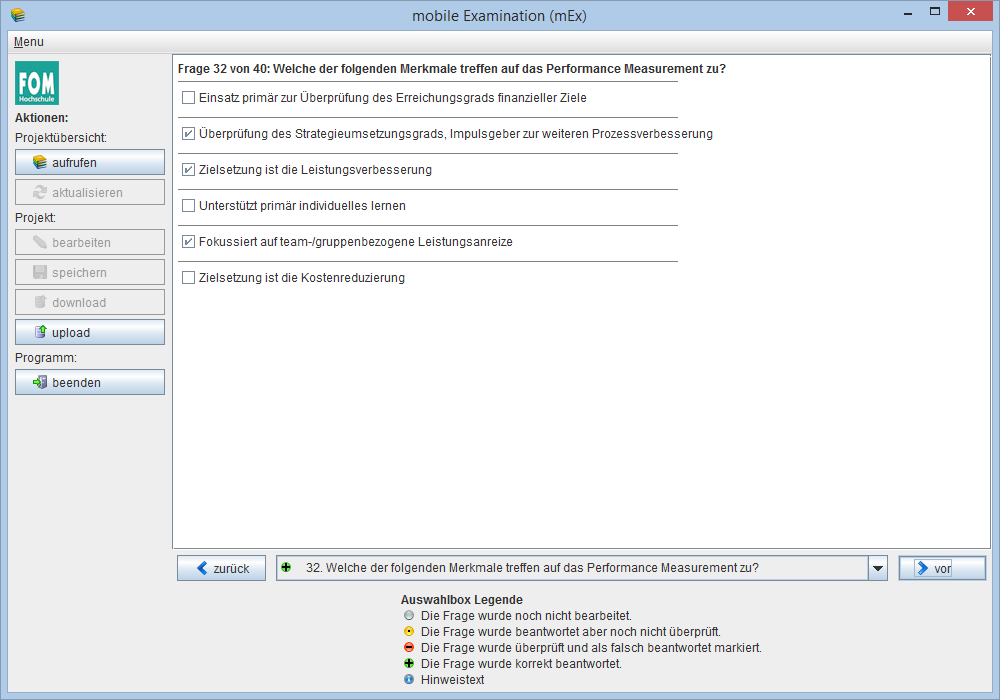 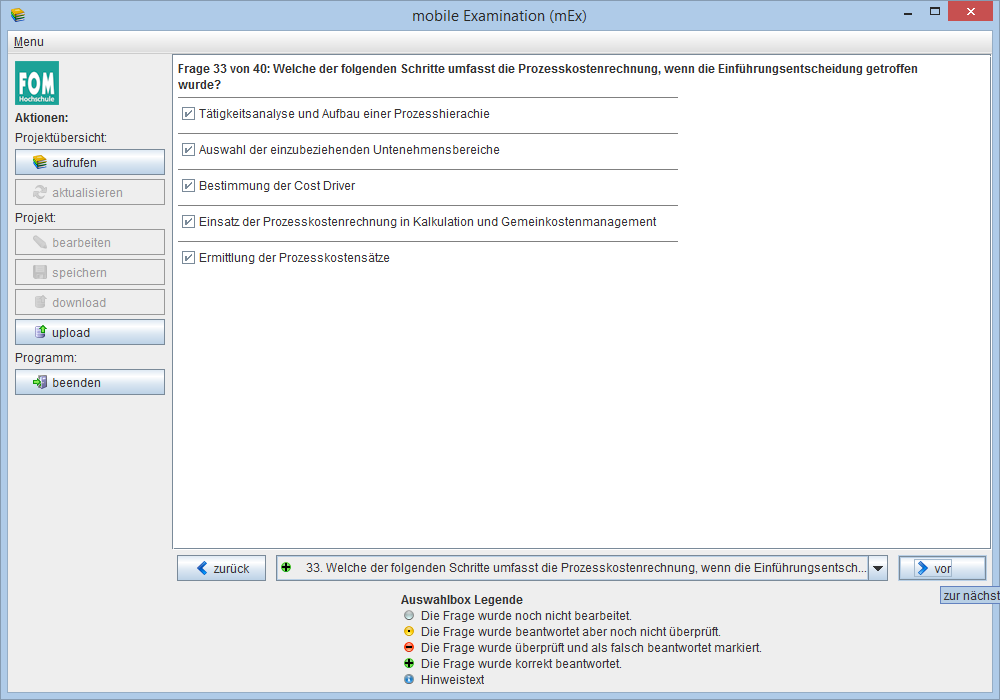 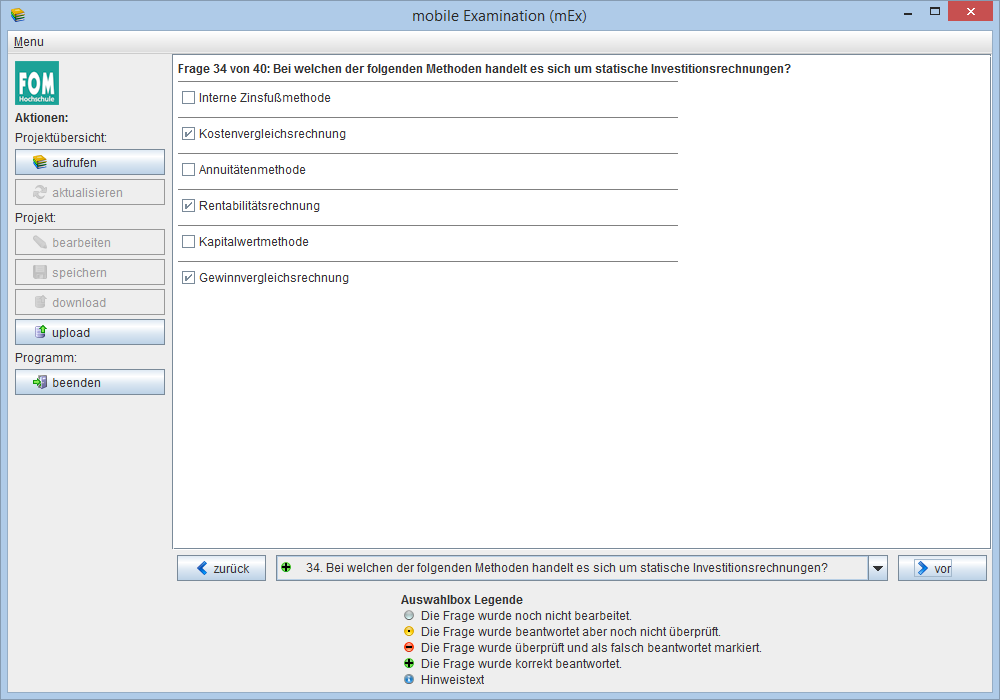 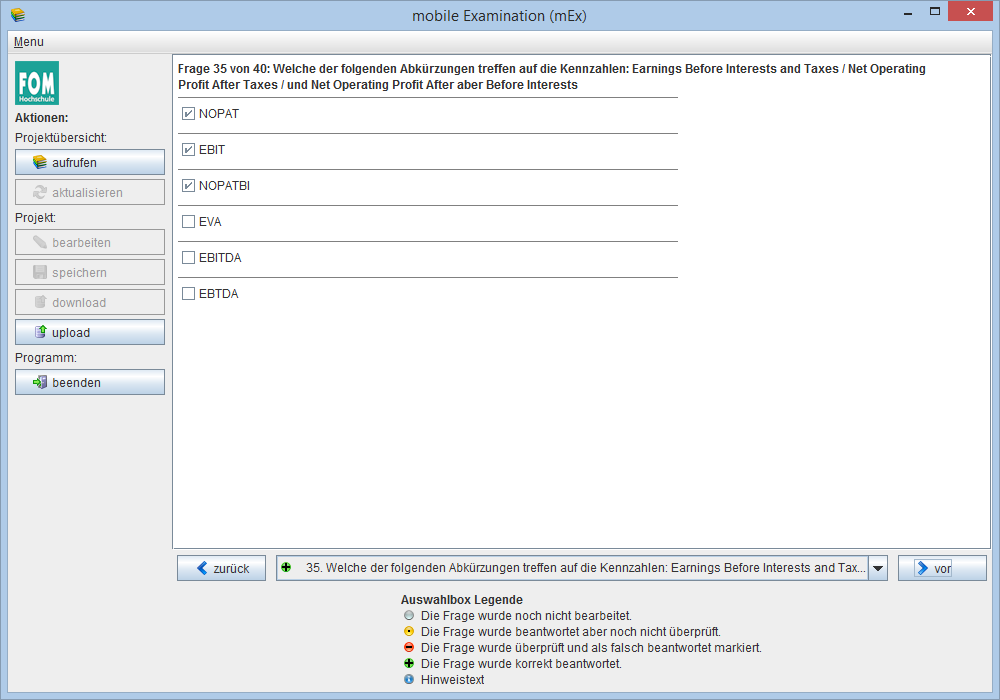 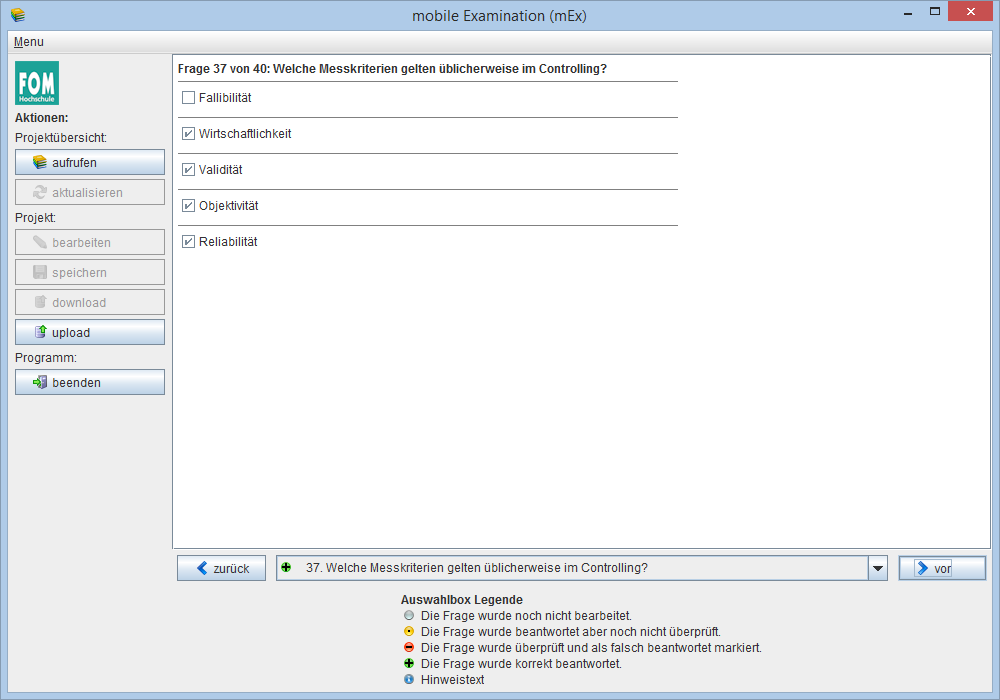 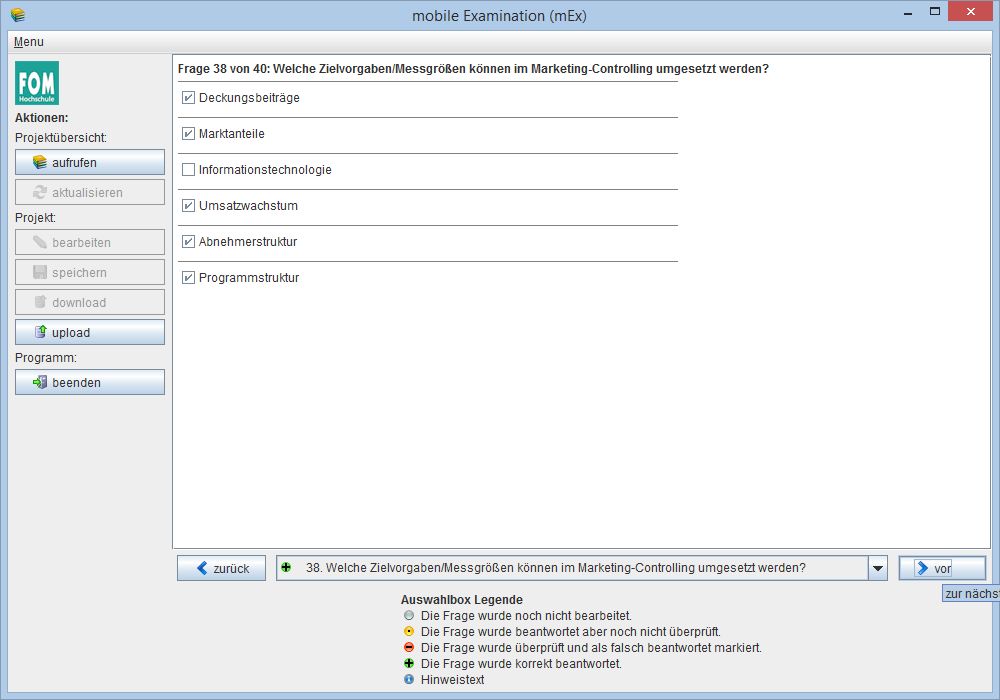 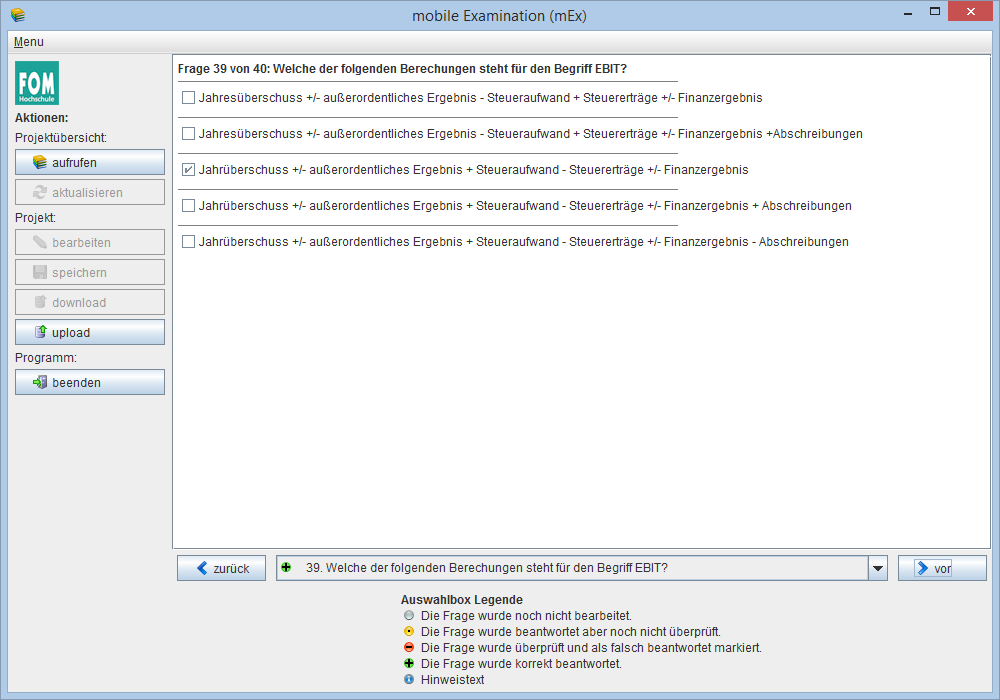 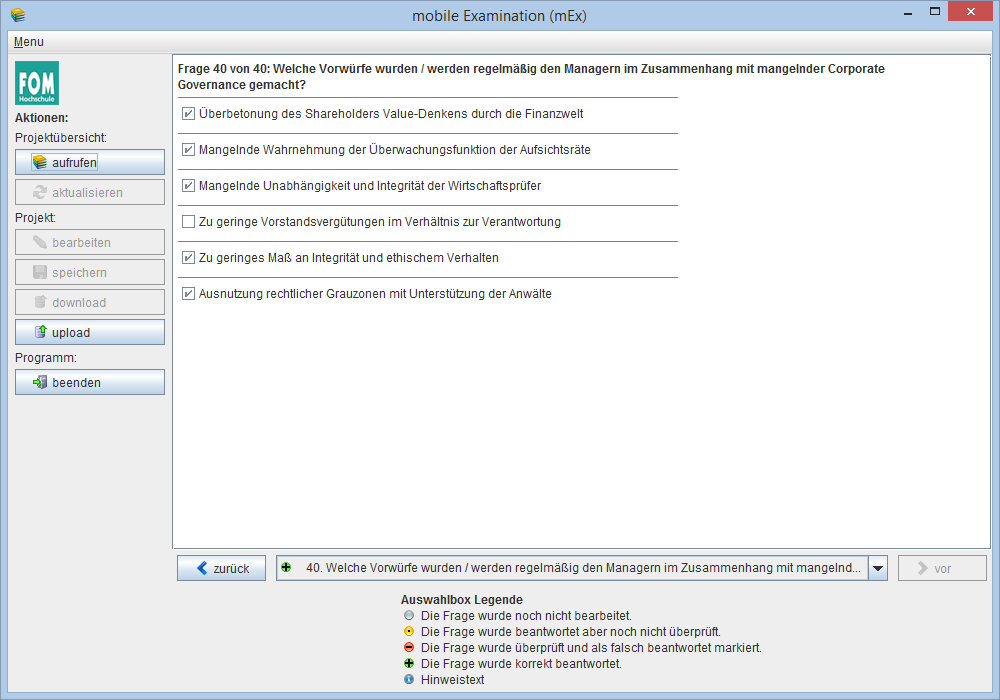 